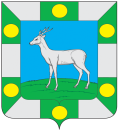 Администрация сельского поселенияСпиридоновка  муниципального  района ВолжскийСамарской областиПОСТАНОВЛЕНИЕот «06» мая  2019 года                                                   № 32Об  отмене постановления администрации сельского поселения Спиридоновка муниципального района Волжский Самарской области от 09 января 2019 года № 1  Рассмотрев протест Самарской межрайонной природоохранной прокуратуры от 19.04.2019 года  № 15-2019 на постановление от 09.01.2019 г. № 1  «Об утверждении реестра площадок накопления твердых коммунальных отходов на территории сельского поселения Спиридоновка муниципального района Волжский Самарской области» и руководствуясь Уставом сельского поселения Спиридоновка муниципального района Волжский Самарской области, Администрация сельского поселения Спиридоновка муниципального района Волжский Самарской области ПОСТАНОВЛЯЕТ:       1. Отменить постановление администрации сельского поселения Спиридоновка муниципального района Волжский Самарской области от 09.01.2019 г № 1  «Об утверждении реестра площадок накопления твердых коммунальных отходов на территории сельского поселения Спиридоновка муниципального района Волжский Самарской области».      2. Опубликовать настоящее постановление в газете «Новости Спиридоновки»  и  разместить на официальном  сайте администрации сельского поселения Спиридоновка в сети Интернет.     3.Настоящее постановление вступает в силу со дня его официального опубликования.     4.Контроль за исполнением настоящего постановления оставляю за собой.Глава сельского поселения Спиридоновка                                                    Н.П. Андреев 